【熊讚抱抱來「偶」家，熊寶玩偶大相送！】活動場次加碼訊息考量迄今許多幼兒園及學校團體報名不及而向隅，為發揮大小朋友共襄盛舉臺北世大運之原意，臺北市觀光傳播局特地加開每週二活動場次，並自5/16起活動均贈送12隻熊偶，歡迎大家踴躍報名！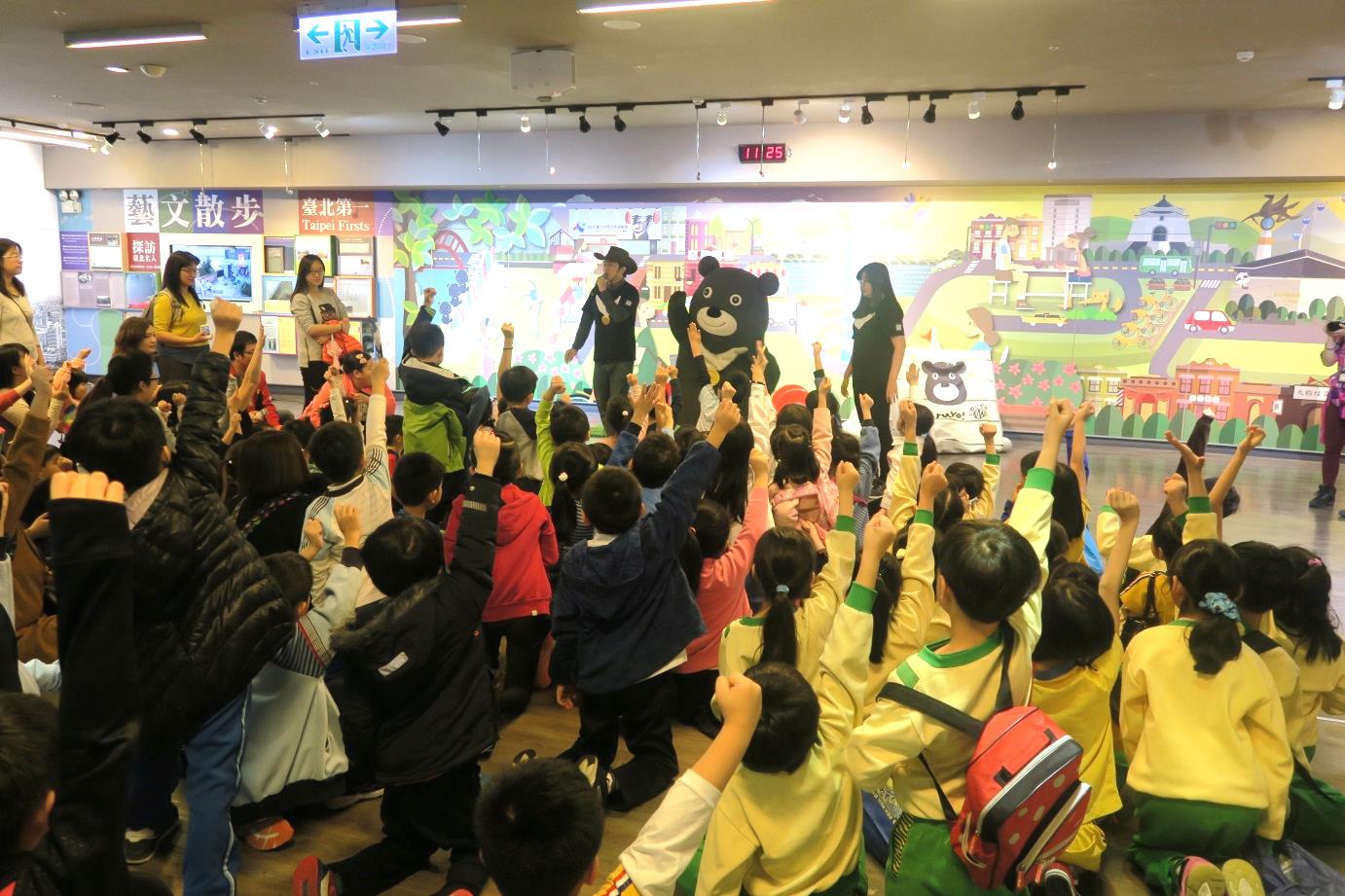 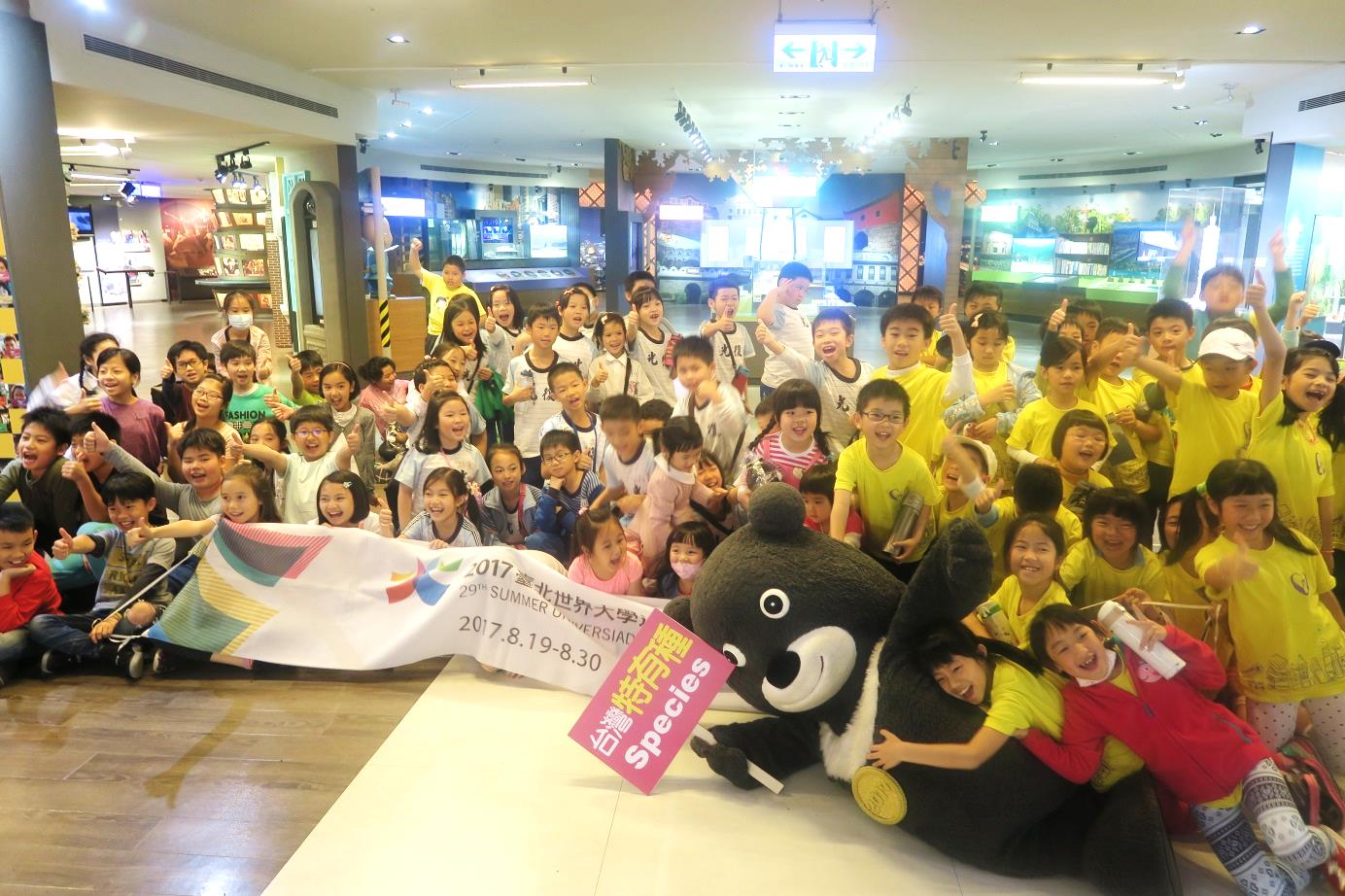 活動對象：幼稚園（3-6歲）及小學生（7-12歲）活動名額：每場以100人為限，額滿即不接受報名。加開場次：106年4月6日起至8月24日止，每週二上午10時至11時30分（端午節5/30除外）。活動內容：邀請小朋友來館與熊讚相見，並結合團體導覽參觀台北探索館及發現劇場影片欣賞。整體活動約90分鐘，流程如下： ※備註:有    圖示者，即熊讚人偶出場時間，當日並視參觀情形調整部分導覽時間。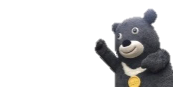 活動禮品：有獎徵答及活動獎─熊讚玩偶（每場12隻）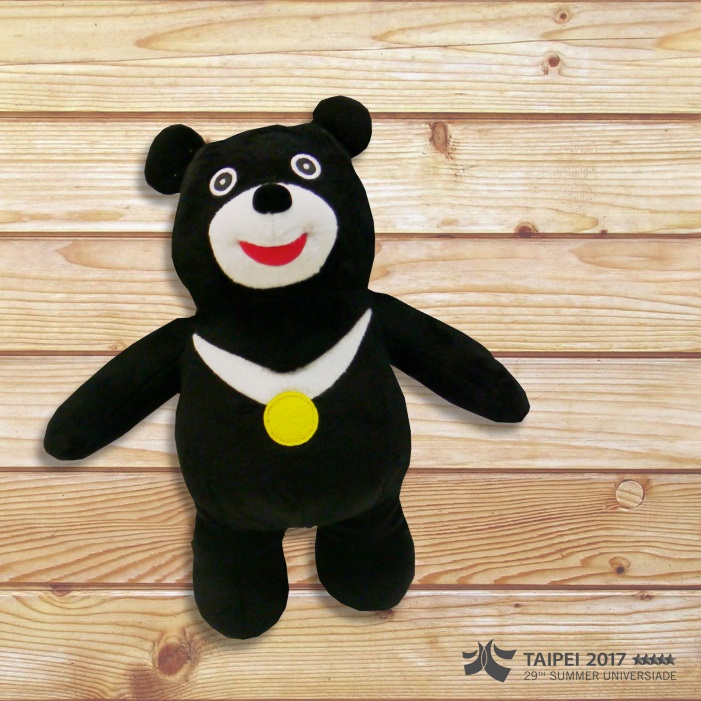 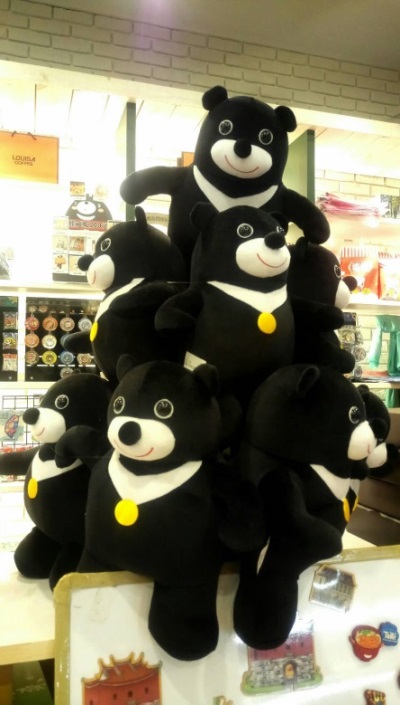 小貴賓禮品─世大運熊讚貼紙（每人1份）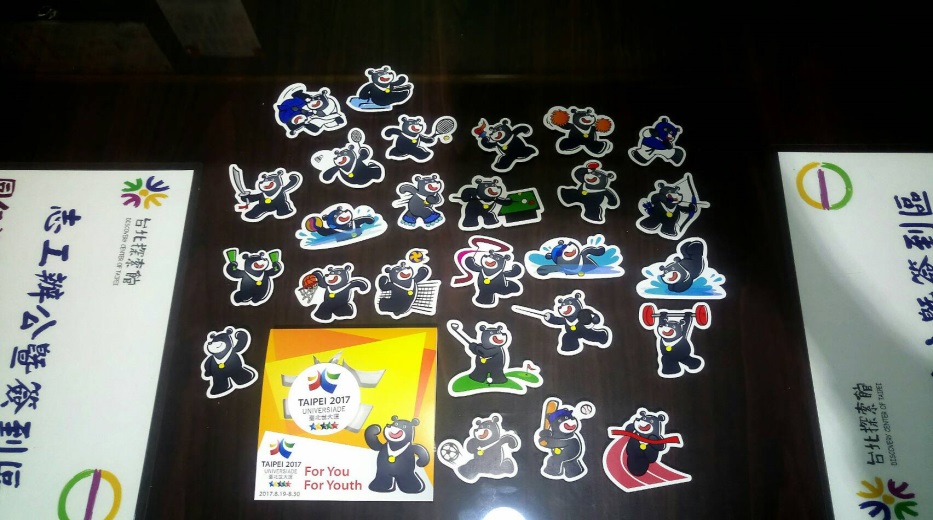 電話報名：請洽（02）2725-8630盧先生或(02)2725-8629陳小姐預約；報名請提供團體名稱、幼兒或兒童人數、年齡、聯絡人及聯絡電話，以利館方安排活動組別。10:00前請於9:45-9:50於本府西側門1樓報到，屆時志工將引導團體與1F大熊讚合照請於9:45-9:50於本府西側門1樓報到，屆時志工將引導團體與1F大熊讚合照請於9:45-9:50於本府西側門1樓報到，屆時志工將引導團體與1F大熊讚合照請於9:45-9:50於本府西側門1樓報到，屆時志工將引導團體與1F大熊讚合照分組導覽A組A組B組B組分組導覽A-1A-2B-1B-210:00│10:152F熊讚的家2F熊讚的家3F3F10:20│10:353F3F4F4F10:40│10:554F4F4F影片欣賞4F影片欣賞11:00│11:154F影片欣賞4F影片欣賞2F熊讚的家2F熊讚的家11:15│11:303F集合主持人開場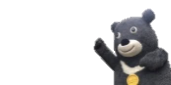 熊讚抱抱Q&A、熊讚歡樂舞帶動唱熊讚大合照3F集合主持人開場熊讚抱抱Q&A、熊讚歡樂舞帶動唱熊讚大合照3F集合主持人開場熊讚抱抱Q&A、熊讚歡樂舞帶動唱熊讚大合照3F集合主持人開場熊讚抱抱Q&A、熊讚歡樂舞帶動唱熊讚大合照